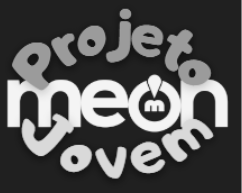 MEON JOVEM 8ª TEMPORADAEu ……………………………………………......................................................................................................, CPF/MF ……………..............., endereço................................................................................................... email.........................................................................e telefone....................................., responsável legal pelo aluno ............................................................................................................................……...o autorizo a participar do projeto MEON JOVEM – 8ª TEMPORADA, através da publicação de pautas jornalísticas a serem veiculadas no Grupo Meon de Comunicação, nos termos do Edital publicado no site Meon que li e com cujos termos concordo, inclusive com a divulgação de seu nome e fotoao final da pauta, indicação da escola que representa, premiação e publicação de fotos, sem direito ao recebimento de quaisquer valores relativos a direito autorais ou similar.(cidade, data) Assinatura: 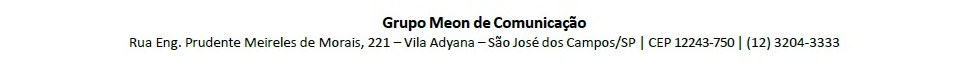 